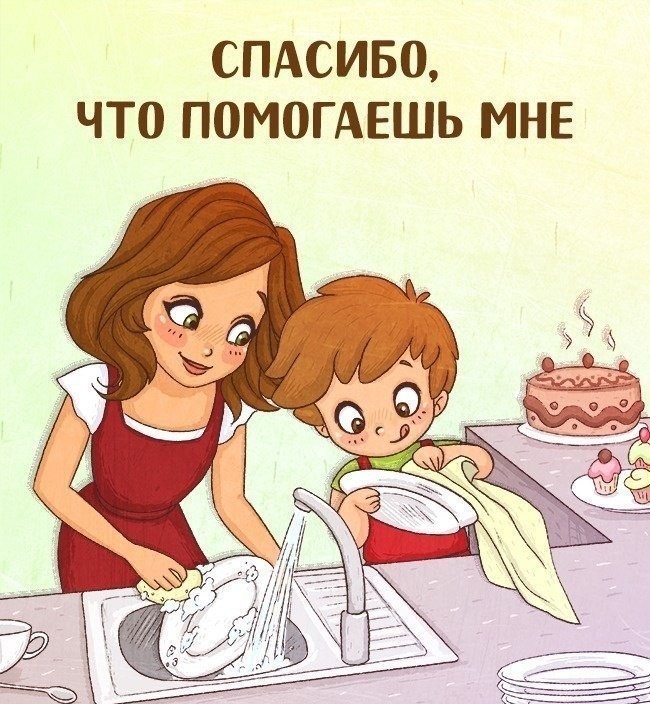 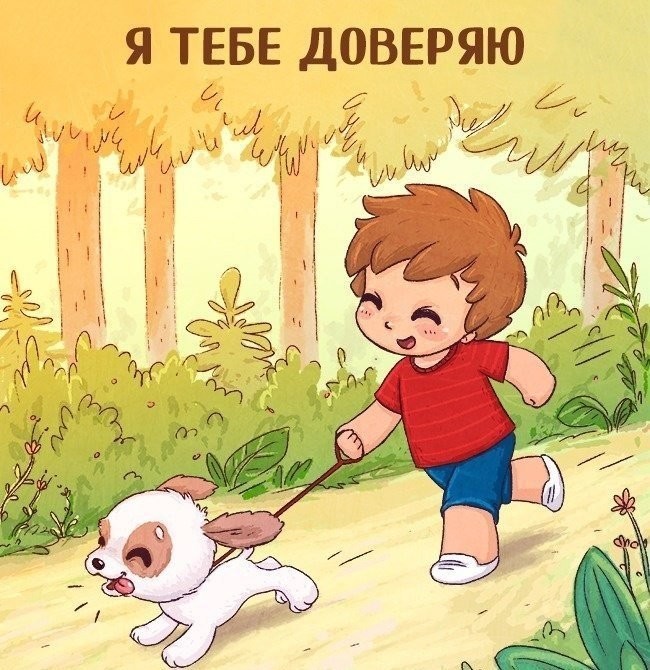 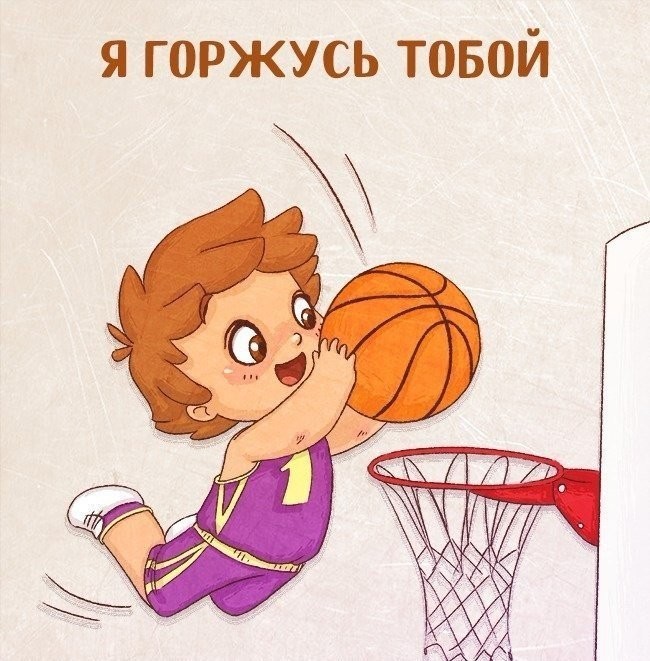 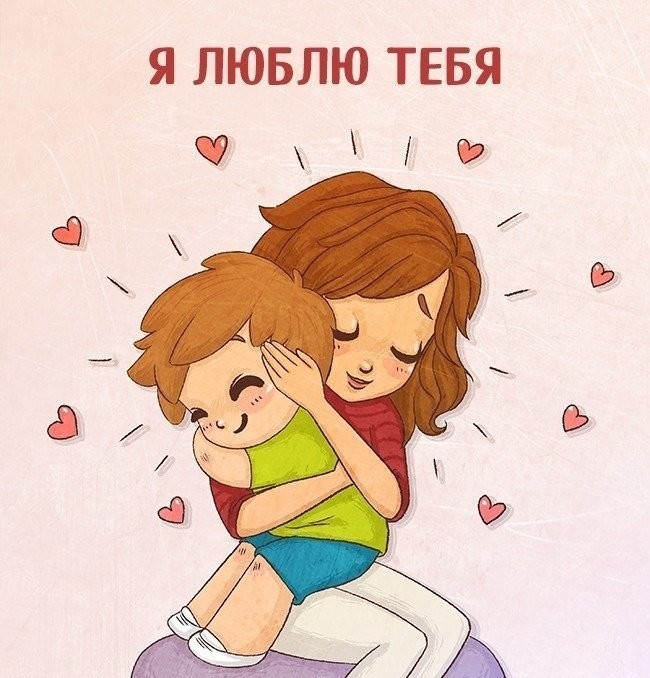 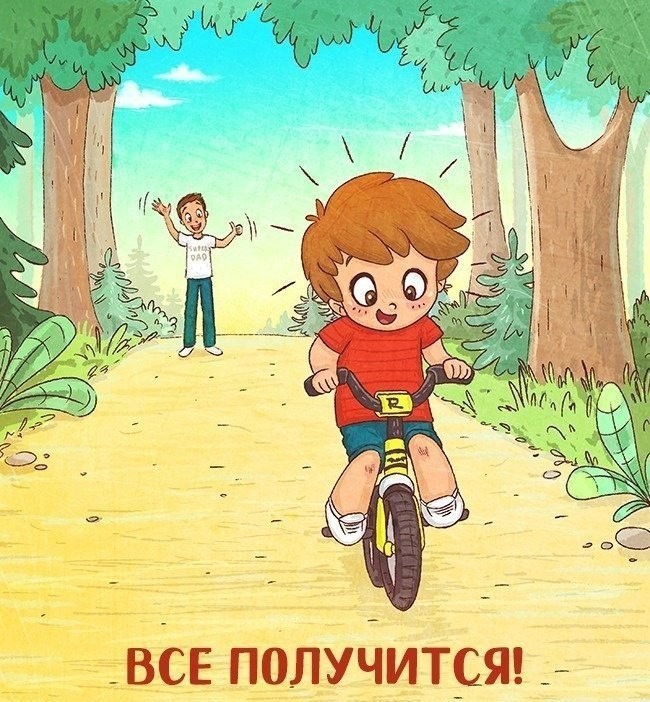 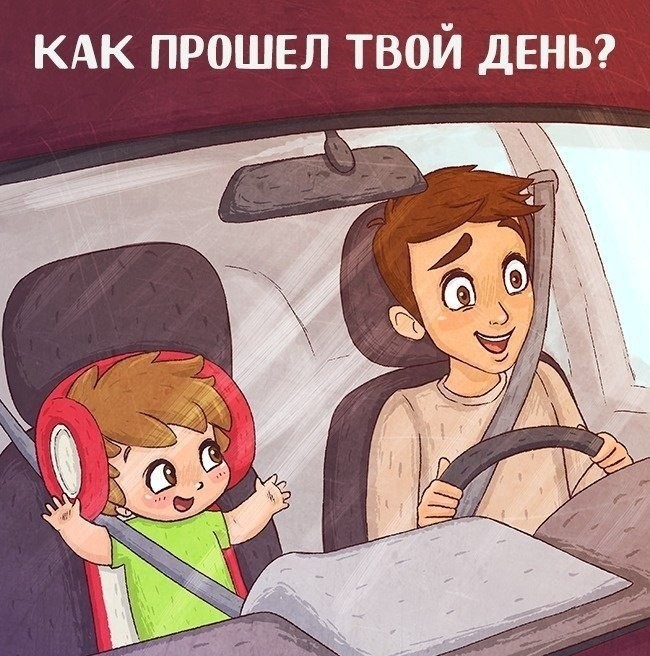 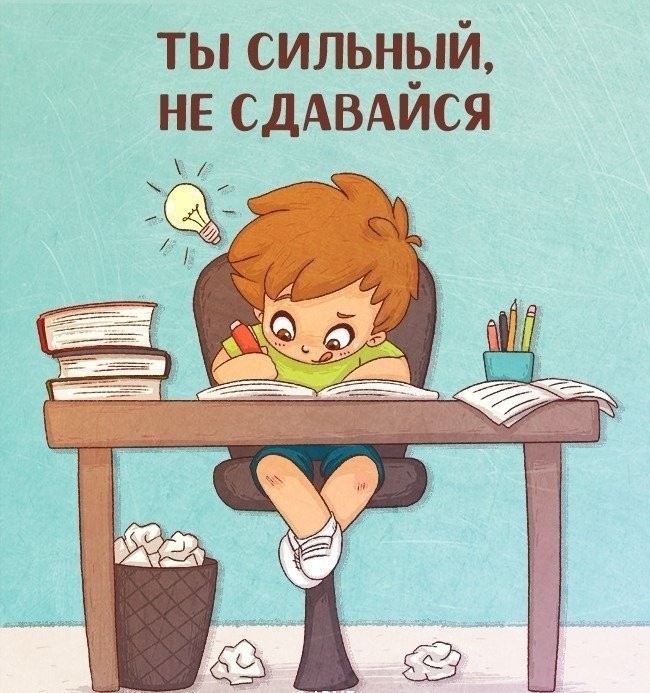 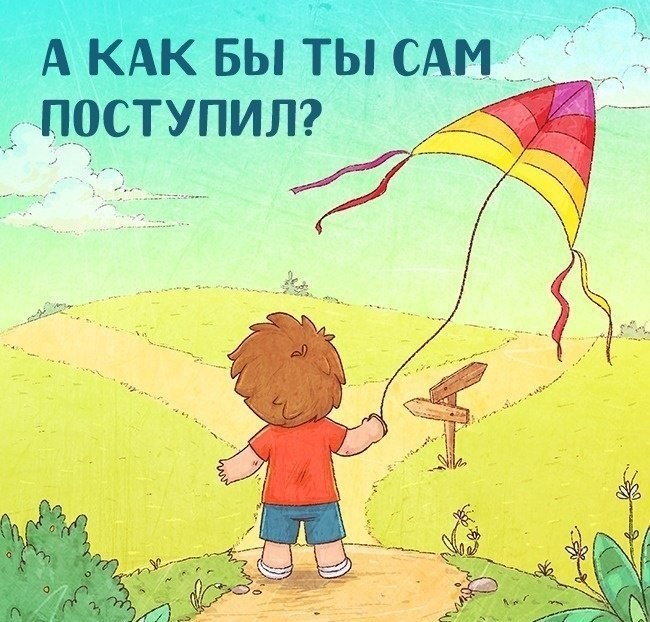 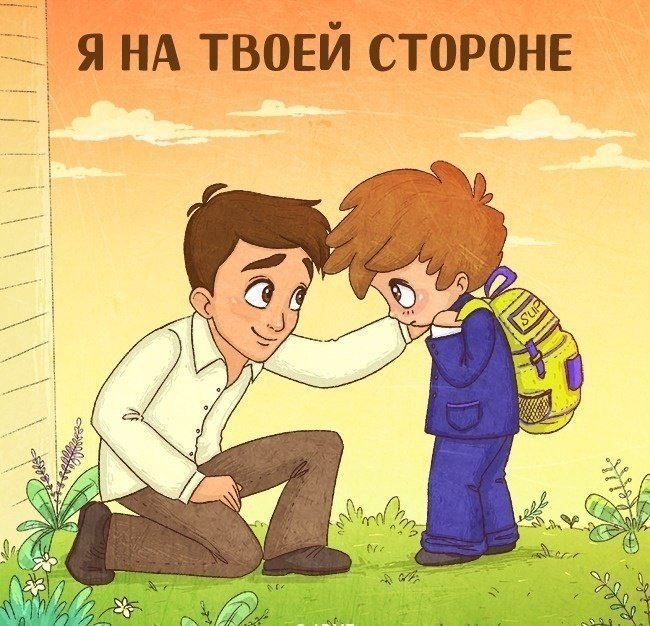 Дети в любом возрасте хотят получать от своих родителей любовь, заботу и поддержку!Цените все минуты, проведенные рядом с ними – особенно в данное нелегкое время!Берегите друг друга!